ACQUISIZIONE DEL CONSENSO AI SENSI DEL ART 32 REG.EU 2016/679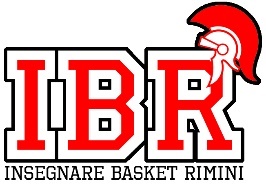 Io sottoscritto/a __________________________________________________________,  quale persona interessata in quanto genitore (tutore) di un tesserato di Insegnare Basket Rimini ssdarl ,  letta la Informativa Privacy ai sensi del Reg. Eu 2016/679 posta sul sito web rapporto www.insegnarebasket.it , letti i Trattamenti indicati, accertato chi sia Il Titolare del Trattamento dei Dati, letti i diritti dell’interessato , considerato che il mio consenso deve essere dato in maniera inequivocabile e completamente libero , in maniera specifica , debitamente informato , verificabile  e assolutamente revocabile, esprimo il consenso per i trattamenti sottoindicati X 1 Finalità burocratiche ; utilizzeremo i Suoi dati personali privati e giuridici per espletare l’incarico ricevuto, ovvero ai fini dell’assolvimento di tutti gli adempimenti di legge che il rapporto richieda, l’emissione di rendicontazioni, ricevute e fatture, dei mandati di pagamento, delle analisi statistiche che La riguardano, di modulistica necessaria alla buona riuscita  delle attività , delle comunicazioni e documentazioni inerenti gli aspetti legali agli Enti Preposti eventuali azioni giudiziarie che coinvolgono i tesserati di parte e controparte, e ogni volta che risulti necessario difendere e/o accertare i diritti del Titolare del Trattamento e di quello che rappresenta, oltre che per le comunicazioni attinenti le modalità operative in relazione a normative nazionali ed europee da applicare o attuare ,oltre che le scadenze di legge, X  Finalità connesse ad attività anche on line SOPRATTUTTO ATTRAVERSO MESSAGGISTICA INSTANTANEA volte ad informare i tesserati delle principali novità inerenti le attività, le nuove normative ed eventuali riunioni mirate al coinvolgimento di tesserati e altre persone.” X Finalità connesse ai dati personali “sensibili” relativi all’origine razziale, alle etnie , alle opinioni politiche, orientamenti sessuali, nonché dati relativi alla salute dell’interessato e dei suoi familiari impegnati in attività sportive attraverso la richiesta e archiviazione di certificati medici sportivi. X Finalità connesse a Foto Registrazioni Audio e Video : Con il Suo specifico consenso i Suoi dati saranno trattati per acquisire dati come rilievi foto audio e video relativi al rapporto in essere, ovvero per determinare lo stato di fatto dei miglioramenti sportivi, qualora sia necessario per la riuscita o la determinazione positiva o negativa del rapporto stesso, comprese le azioni mirate alla pubblicità della struttura societaria .□ Finalità connesse alla organizzazione della attività sportiva stagionale  , nello specifico esprimo il consenso ad effettuare allenamenti di squadra al di fuori dei giorni assegnati a inizio stagione in caso di necessità , ovvero possibilità di effettuare allenamenti one to one per migliorie tecniche decise con gli istruttori anche in forma singola  Finalità connesse all’organizzazione delle trasferte e delle attività connesse alle partite tra squadre diverse , ovvero esprimo il mio consenso e quindi autorizzo la società a poter organizzare la presenza anche di un solo istruttore nelle trasferte e negli spogliatoi per le partite casalinghe e in trasferta anche in caso di minori , ovvero alla gestione del giocatore minore in caso di necessità e/o ritardi comunicati agli istruttori dai tutoriData ______________________________ Firma ______________________________________